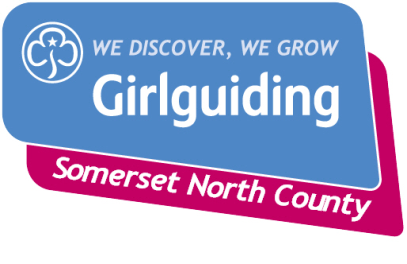 Request for Financial Assistance with the 2023 Annual Subscription.Unit …………………………………………………………………………………………………………………………………………Leader ………………………………………………………………….	Membership Number ……………..……...…..I am requesting help with the Annual Subscription on behalf of ………… girls and ………...Leaders because: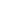 Please supply the following information as supporting evidence:How much are your current Unit funds?	Bank ……….	Cash ………….How much were your Unit subs in 2022?  £…….  per girlHow much did you receive £……..?Do you claim Gift Aid?    Y/NIf no, we can help and support you in claiming it.Did you submit your 2021 accounts to your District Commissioner? Y/NPlease send this form to your DC.………………………………………………. District can/cannot provide full/partial financial support. If full/partial financial help cannot be provided please explain why and then send this form to your Division Commissioner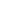 District Commissioner Signature ……………………………………………………………  Date …………………………………………………………… Division can/cannot provide full/partial financial support.If full/partial financial help cannot be provided please explain why and then send this form to the Chair of the Finance Adviser: finance@girlguidingsomersetnorth.org.uk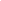 Division Commissioner’s signature ……………………………………………..  Date ……………………………….